Муниципальное казенное общеобразовательное учреждение«Средняя общеобразовательная школа с. Бабстово»«Рассмотрено»                                                 «Согласовано»                                                              «Утверждено»Руководитель МО                                            зам. дир. по УВР                                                          Директор  ОУ_______  _____________                                    ________    ______________                                       ______  ____________Подпись        ФИО                                               подпись         ФИО                                                       подпись       ФИОПротокол №                                                      Протокол №                                                                 Приказ №От «____» ________г.                                       От «____» __________г.                                               От «___» __________г.Адаптированная рабочая программадля детей с нарушениями интеллекта по чтению и развитию речи      6 класс  2020 -2021 учебный годУчитель: Чернявская Галина Федоровна                                                                                                                с. Бабстово, 2020г.Пояснительная записка.Программа рассчитана на 136 часов (4 ч. в неделю)Планируемые результаты: -  читать вслух правильно, выразительно, осознанно, бегло в соответствии с нормами литературного произношения; -  читать « про себя»; -  выделять тему и идею произведения с помощью учителя; -  формулировать вопросы к тексту; -  делить текст на части или озаглавливать данные части под руководством учителя, в простейших случаях — самостоятельно;-  составлять простой план под руководством учителя; - характеризовать главных действующих лиц (с помощью учителя), давать оценку их поступкам; - выделять незнакомые слова в тексте, правильно их объяснять (с помощью учителя);-  производить пересказ прочитанного по составленному плану; полный и выборочный пересказ; - учить стихотворения наизусть (объем текста с учетом особенностей учеников); - участвовать в уроках внеклассного чтения, выполняя доступные задания по прочитанному тексту.Содержание учебного курса.Примерная тематикаРассказы, статьи, стихотворения и доступные по содержанию и языку отрывки из художественных произведений о героическом прошлом и настоящем нашей Родины; о событиях в мире; о труде людей; о родной природе и бережном отношении к ней; о знаменательных событиях в жизни страны.Изучаемые произведения:Произведения для внеклассного чтения:М.Пришвин «кладовая солнца», «Лесной хозяин».В.Бианки «Дробинка», «Птичья песенка», «Голубые лягушки».Сказки Д.Биссета (В книге  «Забытый день рождения»).Дж.Родари «Путешествие голубой стрелы».Л.А.Кассиль «Улица младшего сына».А.Толстой «Золотой ключик или приключения Буратино».В.Бианки «Сумасшедшая птица», «Морской чертёнок».С.Маршак «Быль – небылица», «Мистер – Твистер».К.Г.Паустовский «Золотой ясень», «Кот – ворюга», «Прощание с летом».Учебно - тематический планКалендарно - тематическое  планированиеПромежуточная итоговая аттестация (тест) 6 класс Контрольно-измерительные материалы состоят из 3  частей1. Выполни задания.В данной части задания    оцениваются и в баллах.2. Вырази своё мнение.В данной части высказать своё мнение, отметить наиболее понравившиеся произведения за курс 6 класса.3. Посчитай, сколько баллов ты набрал, соедини с отметкой.Шкала оценок: Оценивается только I  часть. При оценивании начисляется 1 балл за каждое правильно выполненное задание. Максимальное количество оценок 34 б.
I часть1.Кого просил принести сынишка из лесу в рассказе Е.Носова "Хитрюга"?а) ёжика        б)зайца         в)белку2.К кому водили дед и  Ваня зайца в произведении К.Паустовского "Заячьи лапы"?а)к соседу           б)к ветеринару          в)к детскому врачу3.Чему учит сказка "Слон и Муравей"по Д.Биссету?а) помогать друзьям         б) не делать другим зла             в)хорошо учиться4.Кому писал Ванька письмо в рассказе А.П.Чехова "Ванька"?а)другу        б)маме         в)деду5.Накануне какого праздника поругались Минька и Лёля из произведения М.Зощенко "Лёля и Минька"?а) Новый год         б)8 марта           в) 1 сентября6.Соотнеси современные  названия  и народные название месяцев.1.Март                                      а)хмурень2.Ноябрь                                  б.)перезимок 3.Сентябрь                               в.)студень4.Февраль                                г).парник5.Декабрь                                 д)полузимник7. Вставьте в пропущенные прилагательные   в стихотворение В.Жуковского "Жаворонок".На солнце ___________ лес зардел,В долине пар белеет ___________,И песню ____________ запелВ лазури жаворонок _____________.Он голосисто с вышиныПоёт, на солнышке сверкая:Весна пришла к нам _____________,Я здесь пою приход весны...8.Что делал дедушка Гордей из раковин в сказке Е.Пермяка "Тайна цены"?а) брошки         б) заколки         в) пуговицы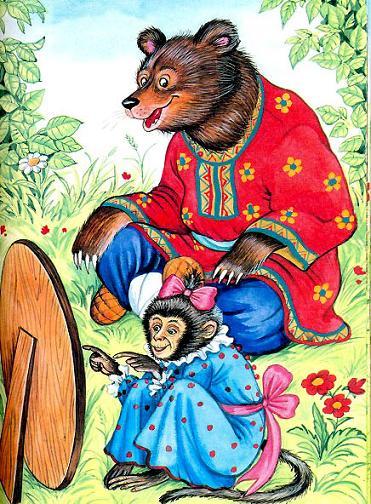 9.К какой басне И.А.Крылова относится эта иллюстрация? а)"Зеркало и Обезьяна"               б)"Мартышка и очки"                   в)"Квартет"10.Отметь предметы, которые упоминаются в  "Снежной  королеве" Х.-К. Андерсена?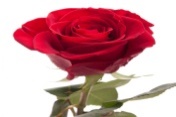 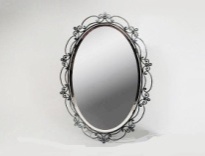 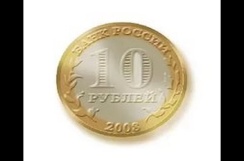 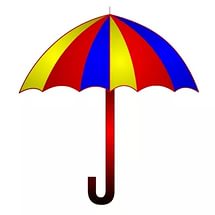 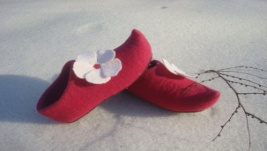 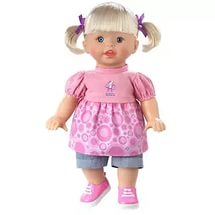 11.К  какой сказке эта иллюстрация?	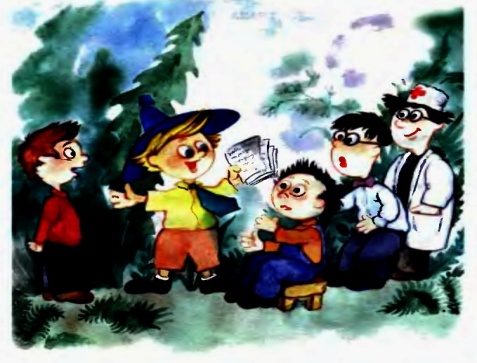 а) "Таинственный ночной гость"б) "Кот в сапогах"в) "Как Незнайка сочинял стихи"12.Продолжи мысль Лиса из произведения А.де Сент-Экзюпери "Маленький принц""Ты навсегда в ответе за всех,_____________________________________"13.Что подарил Э.Григ Дагни Педерсон, когда ей исполнилось 18 лет?а) картину        б) музыку         в) украшение14.Кто подарил колечко  Варюше из произведения К.Паустовского "Стальное колечко"а)дедушка     б) боец      в)Сидор15.Соотнеси по порядку пункты плана по произведению Р.Киплинга "Рикки-Тикки-Тави" Рикки убивает КарайтПланы Нага и НагайныРикки в доме у людейРикки-Тикки -верный страж своих друзей.Знакомство Рикки-Тикки с садом и его обитателямиБитва Рикки с Нагом.Рикки перехитрил НагайнуБольшая победа Рикки-Тикки.II частьКакое произведение  за курс 6 класса тебе понравилось ? _________________________________________________________________________________________________________________________________________Какого автора ты запомнил? Хотел ли перечитать его произведения? _________________________________________________________________________________________________________________________________________________________________________________________________________________	III часть  Оцени себяБаллы                                              оценка 9-10                                                   5                                7-8                                                     45-6                                                     31. Моя Родина. 3часаВ.Песков «Отечество».М. Ножкин «Россия».М. Пришвин «Моя Родина».2.Золотая осень. 19 часовВ. Бианки «Сентябрь».И. Бунин «Лес, точно терем расписной».Ю. Качаев «Грабитель».Б. Житков «Белый домик».А. Белорусец «Звонкие ключи».К. Паустовский «Заячьи лапы».И. Тургенев «Осенний день в берёзовой роще».Е. Носов «Хитрюга».  В. Бианки «Октябрь».         3. Великая радость - работа. 9часовС. Михалков «Будь человеком».Б. Заходер «Петя мечтает».По Д. Биссету «Слон и муравей».По Д. Биссету «Кузнечик Денди».Дж. Родари «Как один мальчик играл с палкой».Дж. Родари «Пуговкин домик».                                                                                            4. Страницы истории. 13 часовБылина «Илья Муромец и Соловей Разбойник».Ф. Глинка «Москва».В. Бианки «Ноябрь».По А. Алексееву «Без Нарвы не видать моря».По А. Алексееву «Рассказы о русском подвиге».Е. Холмогорова. «Великодушный русский воин».                                                                                                5. Что такое хорошо, что такое плохо. 5часовПо Е. Носову «Как Незнайка сочинял стихи». Е. Пермяк «Тайна цены».  По переводу Д. Гальпериной «Здравствуйте».                                                                                                6. Здравствуй, гостья – Зима. 36 часовВ. Бианки «Декабрь».Е. Благинина «Новогодние загадки».А. Никитин «Встреча зимы».А. Дорохов «Тёплый снег».А. Пушкин «Вот север, тучи нагоняя…»Д. Хармс «Пушкин».В. Бианки «Январь».Х.-К. Андерсен «Ель».  А. Чехов «Ванька».И. Никитин «Весело сияет» (отрывок).И. Суриков «Белый снег пушистый».М. Зощенко «Лёля и Минька».  Ю. Рытхэу «Пурга».  Ю. Дмитриев «Таинственный ночной гость».В. Бианки «Февраль».С. Я. Маршак «Двенадцать месяцев».По Х.-К. Андерсену «Снежная королева».7.Весна – красна. 18 часов С. Смирнов «Первые приметы».В. Бианки «Март».По В. Песков. «Весна идёт».М. Пришвин «Жаркий час».Г. Скребицкий «Весенняя песня».В. Жуковский «Жаворонок».А. Толстой «Детство Никиты».А. Твардовский «Как после мартовских метелей».А. Плещеев «И вот шатёр свой голубой».В. Бианки «Апрель».К. Паустовский «Стальное колечко».                    8.Рассказы о животных  17часовПо В. Астафьеву «Злодейка».По Е. Барониной «Рассказы про зверей».В. Драгунский «Кот в сапогах».Д. Хармс «Заяц и Ёж».И. Крылов «Зеркало и Обезьяна»По Р. Киплингу «Рикки – Тикки – Тави».                                                                                             9.Рассказы, сказки, стихи для детей 16 часовВ. Набоков «Дождь пролетел…»В. Бианки «Май».М. Дудин «Наши песни спеты о войне».В. Медведев «Звездолёт «Брунька».  По К. Паустовскому «Корзина с еловыми шишками».По А. де Сент – Экзюпери «Маленький принц».В. Астафьев «Зорькина песня»Н. Рыленков «Нынче ветер…»№Тема разделачетвертичетвертичетвертичетвертиИтого:№Тема раздела1234Итого:1Моя Родина29ч.1ч.30ч.2Отечество, Верность, Братство.20ч.20ч.3Краски природы5ч.25ч.29ч.4Спешите делать добро10ч.31ч.41ч5Внеклассное чтение3ч.6ч.5ч.2ч.16ч.Итого:32ч.32ч.40ч.32ч.136ч.№ п/пТема урокаДата Примечание Моя Родина. 3часаОтечество. По В. ПесковуРоссия. М. НожкинМоя Родина. (Из воспоминаний детства.) М. ПришвинЗолотая осень. 19 часовСентябрь. В. Бианки«Лес, точно терем расписной…». И. БунинГрабитель. Ю. КачаевБелый домик. Б. ЖитковБелый домик. Б. ЖитковВнеклассное чтение. М.М. Пришвин «Лесной хозяин»Звонкие ключи. А. БелорусецЗвонкие ключи. А. БелорусецЗвонкие ключи. А. БелорусецЗвонкие ключи. А. БелорусецЗаячьи лапы. К. ПаустовскийЗаячьи лапы. К. ПаустовскийЗаячьи лапы. К. ПаустовскийЗаячьи лапы. К. ПаустовскийОсенний день в берёзовой роще. (Отрывок из рассказа «Свидание».) И. ТургеневВнеклассное чтение. М.М. Пришвин «Наш сад»Хитрюга. Е. НосовХитрюга. Е. НосовХитрюга. Е. НосовОктябрь. В. БианкиВеликая радость - работа. 9 часовБудь человеком. С. МихалковПетя мечтает. Б. ЗаходерСлон и муравей. (Сказка.) По Д. БиссетуКузнечик Денди. (Сказка.) По Д. БиссетуВнеклассное чтение. Сказки народов мираКак один мальчик играл с палкой. Дж. РодариПуговкин домик. Дж. РодариПуговкин домик. Дж. РодариПуговкин домик. Дж. РодариСтраницы истории. 13 часовИлья Муромец и Соловей-разбойник. (Отрывок из былины.)Москва. (В сокращении.) Ф. ГлинкаНоябрь. В. БианкиБез Нарвы не видать моря. По С. АлексеевуНа берегу Невы. По С. АлексеевуВнеклассное чтение.  П. Гайдар «Тимур и его команда»Внеклассное чтение.  П. Гайдар «Тимур и его команда»Рассказы о русском подвиге. По С. АлексеевуРассказы о русском подвиге. По С. АлексеевуВеликодушный русский воин. По Е. ХолмогоровойВеликодушный русский воин. По Е. ХолмогоровойВеликодушный русский воин. По Е. ХолмогоровойВеликодушный русский воин. По Е. ХолмогоровойЧто такое хорошо, что такое плохо. 5часовКак Незнайка сочинял стихи. По Н. НосовуВнеклассное чтение.  Н.Н. Носов «Приключения Незнайки и его друзей»Внеклассное чтение.  Н.Н. Носов «Приключения Незнайки и его друзей»Тайна цены. (Сказка.) Е. ПермякЗдравствуйте! (В сокращении.) Перевод с польского Д. ГальперинойЗдравствуй, гостья – Зима. 36 часовДекабрь. В. БианкиНовогодние загадки. Е. БлагининаВнеклассное чтение. М.М. Пришвин «Птицы под снегом»Встреча зимы. (В сокращении.) А. НикитинТёплый снег. А. Дорохов«Вот север, тучи нагоняя…». А ПушкинПушкин. Д. ХармсВнеклассное чтение. М.М. Пришвин «Лесной доктор»Январь. В. БианкиЕль. (Сказка.) Х.-К. АндерсенЕль. (Сказка.) Х.-К. АндерсенЕль. (Сказка.) Х.-К. АндерсенВанька. А. ЧеховВанька. А. Чехов«Весело сияет месяц над селом…». (Отрывок.) И. Никитин«Белый снег пушистый в воздухе кружится…». (Отрывок.) И. СуриковВнеклассное чтение. К.Г. Паустовский «Золотой ясень»Лёля и Минька. М. ЗощенкоЛёля и Минька. М. ЗощенкоПурга. Ю. РытхэуПурга. Ю. РытхэуТаинственный ночной гость. Ю. ДмитриевТаинственный ночной гость. Ю. ДмитриевФевраль. В. БианкиВнеклассное чтение. К.Г. Паустовский «Кот-ворюга»Двенадцать месяцев. (Отрывки.) С. МаршакДвенадцать месяцев. (Отрывки.) С. МаршакДвенадцать месяцев. (Отрывки.) С. МаршакСнежная королева. (Сказка.) По Х.-К. АндерсенуСнежная королева. (Сказка.) По Х.-К. АндерсенуСнежная королева. (Сказка.) По Х.-К. АндерсенуСнежная королева. (Сказка.) По Х.-К. АндерсенуСнежная королева. (Сказка.) По Х.-К. АндерсенуСнежная королева. (Сказка.) По Х.-К. АндерсенуВнеклассное чтение. М.М. Пришвин «Барсук»Весна – красна. 18 часовПервые приметы. С. СмирновМарт. В. БианкиВесна идёт. По В. ПесковуЖаркий час. М. ПришвинВесенняя песня. (Сказка.) Г. СкребицкийВесенняя песня. (Сказка.) Г. СкребицкийВнеклассное чтение. В.П. Катаев «Белеет парус одинокий»Жаворонок. В. ЖуковскийДетство Никиты. (Отрывок.) А. ТолстойДетство Никиты. (Отрывок.) А. Толстой«Как после мартовских метелей…». А. Твардовский«И вот шатёр свой голубой опять раскинула весна…». А. ПлещеевАпрель. В. БианкиАпрель. В. БианкиВнеклассное чтение. К.Г. Паустовский «Прощание с летом»Стальное колечко. (Сказка.) К. ПаустовскийСтальное колечко. (Сказка.) К. ПаустовскийСтальное колечко. (Сказка.) К. ПаустовскийРассказы о животных  17часовЗлодейка. По В. АстафьевуЗлодейка. По В. АстафьевуРассказы про зверей. По Е. БаронинойРассказы про зверей. По Е. БаронинойВнеклассное чтение. Е.А. Пермяк «Волшебные истории»Кот в сапогах. В. ДрагунскийКот в сапогах. В. ДрагунскийКот в сапогах. В. ДрагунскийЗаяц и ёж. Д. ХармсЗеркало и обезьяна. (Басня.) И. КрыловРикки-Тикки-Тави. По Р. КиплингуРикки-Тикки-Тави. По Р. КиплингуРикки-Тикки-Тави. По Р. КиплингуРикки-Тикки-Тави. По Р. КиплингуРикки-Тикки-Тави. По Р. КиплингуПромежуточная итоговая аттестация  (тест)Внеклассное чтение. Е.А. Пермяк «Голубые белки»Рассказы, сказки, стихи для детей 16 часов«Дождь пролетел и сгорел на лету…». В. НабоковМай. В. БианкиНаши песни спеты на войне. (В сокращении.) М. ДудинЗвездолёт «Брунька». (Сказка.) В. МедведевЗвездолёт «Брунька». (Сказка.) В. МедведевКорзина с еловыми шишками. По К. ПаустовскомуКорзина с еловыми шишками. По К. ПаустовскомуКорзина с еловыми шишками. По К. ПаустовскомуКорзина с еловыми шишками. По К. ПаустовскомуВнеклассное чтение. В.В Бианки «Голубые лягушки»Маленький принц. По А. де Сент-ЭкзюпериМаленький принц. По А. де Сент-ЭкзюпериМаленький принц. По А. де Сент-ЭкзюпериМаленький принц. По А. де Сент-ЭкзюпериМаленький принц. По А. де Сент-Экзюпери«Нынче ветер, как мальчишка, весел…» Н. Рыленков